Multiplication PracticeHow many can you answer correctly in one minute?2 × 11 = _____ 9 × 7 = _____ 1 × 6 = _____ 6 × 8 = _____1 × 2 = _____ 2 × 8 = _____ 10 × 9 = _____ 11 × 3 = _____8 × 5 = _____ 4 × 1 = _____ 10 × 12 = _____ 10 × 4 = _____11 × 2 = _____ 11 × 10 = _____ 9 × 7 = _____ 9 × 6 = _____6 × 10 = _____ 2 × 9 = _____ 8 × 10 = _____ 11 × 7 = _____10 × 4 = _____ 5 × 7 = _____ 10 × 8 = _____ 12 × 6 = _____4 × 10 = _____ 2 × 7 = _____ 10 × 3 = _____ 1 × 4 = _____11 × 11 = _____ 2 × 10 = _____ 6 × 1 = _____ 7 × 8 = _____5 × 12 = _____ 4 × 6 = _____ 5 × 8 = _____ 1 × 12 = _____3 × 8 = _____ 7 × 12 = _____ 5 × 6 = _____ 4 × 3 = _____9 × 5 = _____ 9 × 9 = _____ 9 × 12 = _____ 5 × 11 = _____2 × 6 = _____ 8 × 11 = _____ 3 × 12 = _____ 6 × 12 = _____7 × 7 = _____ 12 × 8 = _____ 12 × 3 = _____ 4 × 2 = _____11 × 6 = _____ 7 × 11 = _____ 12 × 2 = _____ 7 × 5 = _____10 × 7 = _____ 5 × 4 = _____ 6 × 4 = _____ 11 × 4 = _____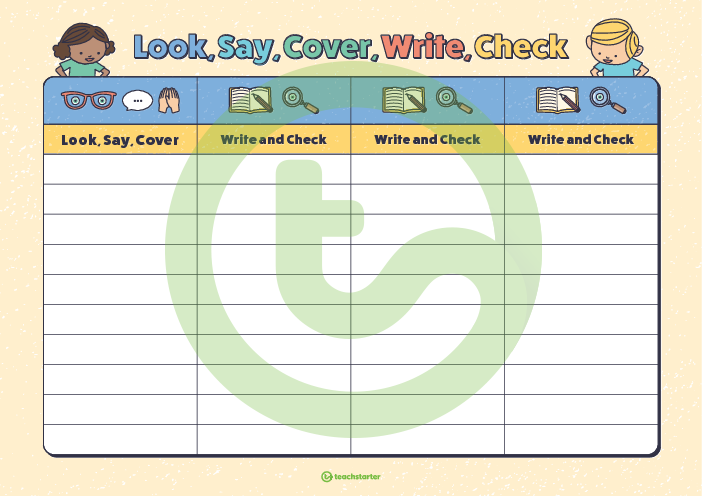 Time and SubjectLearning ObjectiveMondayTask/Link/Resources8.45-9.00ReadingLO: To practise and consolidate existing reading skills.Read your individual reading book, either in your head or out loud. 9.00-9.15Morning MathsLO: To consolidate recall of multiplication facts.Complete this week’s multiplication sheet. You will find this week’s multiplication sheet on page 6. Just scroll down! How many can you answer correctly in one minute? Remember, it is the same one every day for a week so try and beat your score each time! 9.15-9.45SpellingLO: To practise RWI Spelling unit words. Speed write this week’s words- time yourself a minute for each! Check them and correct any mistakes. Write them in different colours or fancy writing, make yourself a poster of each of the words! Circle the consonants and vowels.Week 5 - terrible terribly understandable understandably visible visibly 9.45-10.00Active breakL.O: To boost my concentration through movement.https://www.youtube.com/watch?v=FRnEDoVRaa0Join in with the Go Noodle clip above to get you moving! 10.00-11.00EnglishLO: To engage with a text. Follow the link below to have a go at today’s lesson:https://classroom.thenational.academy/lessons/to-engage-with-the-text-cmwkjr11.00- 11.15 Break11.00- 11.15 Break11.00- 11.15 Break11.15-12.15MathsLO: To calculate and convert units of area. Follow the link below to have a go at today’s lesson:https://classroom.thenational.academy/lessons/decimals-and-measures-calculation-and-conversion-of-units-of-area-c4ukar12.15-1.00Dinner12.15-1.00Dinner12.15-1.00Dinner1.00-1.15StorytimeLO: To listen to a story for pleasure. Follow the link to Robinson Crusoe, remember where you get up to each day:https://stories.audible.com/pdp/B002UZLIN6?ref=adbl_ent_anon_ds_pdp_pc_cntr-2-81.15-2.30PE LO: To develop my fitness and strength. Follow the links below to develop your fitness and strength: https://www.youtube.com/watch?v=tEjbdHeE25khttps://www.youtube.com/watch?v=08AIvWfmJlo&list=PLYGRaluWWTojV3An2WEgsQ4qGFy_91jDL&index=6 Time and SubjectLearning ObjectiveTuesdayTask/Link/Resources8.45-9.00ReadingL.O: To practise and consolidate existing reading skills.Read your individual reading book, either in your head or out loud. 9.00-9.15Morning MathsLO: To consolidate recall of multiplication facts.Complete this week’s multiplication sheet. You will find this week’s multiplication sheet on page 6. Just scroll down! How many can you answer correctly in one minute? Remember, it is the same one every day for a week so try and beat your score each time! 9.15-9.45SpellingLO: To practise RWI Spelling unit words.Speed write this week’s words- time yourself a minute for each! Check them and correct any mistakes. Write them in different colours or fancy writing, make yourself a poster of each of the words! Circle the consonants and vowels. Week 5 - terrible terribly understandable understandably visible visibly 9.45-10.00Active breakL.O: To boost my concentration through movement.https://www.youtube.com/watch?v=7Li2qwdUsxUJoin in with the Go Noodle clip above to get you moving! 10.00-11.00EnglishLO: To read a text and make inferences. Follow the link below to have a go at today’s lesson:https://classroom.thenational.academy/lessons/to-read-a-text-and-make-inferences-part-1-6mr3gr11.00- 11.15 Break11.00- 11.15 Break11.00- 11.15 Break11.15-12.15MathsLO: To learn how to calculate the volume of cubes and cuboids. Follow the link below to have a go at today’s lesson:https://classroom.thenational.academy/lessons/decimals-and-measures-the-volume-of-cubes-and-cuboids-cdh3cr12.15-1.00Dinner12.15-1.00Dinner12.15-1.00Dinner1.00-1.15StorytimeLO: To listen to a story for pleasure. Follow the link to Robinson Crusoe, remember where you get up to each day:https://stories.audible.com/pdp/B002UZLIN6?ref=adbl_ent_anon_ds_pdp_pc_cntr-2-81.15-2.30TopicComputing LO: To know how to search the web. Follow the link below:https://classroom.thenational.academy/lessons/searching-the-web-6rrkct2.30-3.00RHELO: To understand how images in the media can affect our self-esteem. Follow the link below to have a go at today’s lesson:https://classroom.thenational.academy/lessons/images-in-the-media-cdk32rTime and SubjectLearning ObjectiveWednesdayTask/Link/Resources8.45-9.00ReadingL.O: To practise and consolidate existing reading skills.Read your individual reading book, either in your head or out loud. 9.00-9.15Morning MathsLO: To consolidate recall of multiplication facts.Complete this week’s multiplication sheet. You will find this week’s multiplication sheet on page 6. Just scroll down! How many can you answer correctly in one minute? Remember, it is the same one every day for a week so try and beat your score each time! 9.15-9.45SpellingLO: To practise RWI Spelling unit words.Speed write this week’s words- time yourself a minute for each! Check them and correct any mistakes. Write them in different colours or fancy writing, make yourself a poster of each of the words! Circle the consonants and vowels. Week 5 - terrible terribly understandable understandably visible visibly 9.45-10.00Active breakL.O: To boost my concentration through movement.Get out any jitters by shaking:Your right hand 10 times.Your left hand 10 times.Your right leg 10 times.Your left leg 10 times. Now count down and do the same for 9 to 1!10.00-11.00EnglishLO: To read a text and make inferences. Follow the link below to have a go at today’s lesson:https://classroom.thenational.academy/lessons/to-read-a-text-and-make-inferences-part-2-c8rp4e11.00- 11.15 Break11.00- 11.15 Break11.00- 11.15 Break11.15-12.15MathsLO: To convert between standard measures. Follow the link below to have a go at today’s lesson:https://classroom.thenational.academy/lessons/decimals-and-measures-convert-between-standard-measures-6cupac12.15-1.00Dinner12.15-1.00Dinner12.15-1.00Dinner1.00-1.15StorytimeLO: To listen to a story for pleasure.   Follow the link to Robinson Crusoe, remember where you get up to each day:https://stories.audible.com/pdp/B002UZLIN6?ref=adbl_ent_anon_ds_pdp_pc_cntr-2-81.15-2.30TopicComputingLO: To understand why we need to use search engines. Follow the link below to have a go at today’s lesson:https://classroom.thenational.academy/lessons/selecting-search-results-75gp2r2.30-3.00MusicLO: To read syncopated rhythms. Have a go at today’s lesson by clicking on the link below:https://classroom.thenational.academy/lessons/to-read-syncopated-rhythms-64v30cTime and SubjectLearning ObjectiveThursdayTask/Link/Resources8.45-9.00ReadingL.O: To practise and consolidate existing reading skills.Read your individual reading book, either in your head or out loud. 9.00-9.15Morning MathsLO: To consolidate recall of multiplication facts.Complete this week’s multiplication sheet. You will find this week’s multiplication sheet on page 6. Just scroll down! How many can you answer correctly in one minute? Remember, it is the same one every day for a week so try and beat your score each time! 9.15-9.45SpellingLO: To practise RWI Spelling unit words.Speed write this week’s words- time yourself a minute for each! Check them and correct any mistakes. Write them in different colours or fancy writing, make yourself a poster of each of the words! Circle the consonants and vowels. Week 5 - terrible terribly understandable understandably visible visibly 9.45-10.00Active breakL.O: To boost my concentration through movement.Join in:https://www.youtube.com/watch?v=40uEcTuqIvM10.00-11.00EnglishLO: To analyse a setting. Follow the link below to have a go at today’s lesson:https://classroom.thenational.academy/lessons/to-analyse-a-setting-6rtp2e11.00- 11.15 Break11.00- 11.15 Break11.00- 11.15 Break11.15-12.15MathsLO: To solve problems including the conversion of standard units of measure. Follow the link below to have a go at today’s lesson:https://classroom.thenational.academy/lessons/decimals-and-measures-solving-problems-including-the-conversion-of-standard-units-of-measure-6nhp8e12.15-1.00Dinner12.15-1.00Dinner12.15-1.00Dinner1.00-1.15StorytimeLO: To listen to a story for pleasure. Follow the link to Robinson Crusoe, remember where you get up to each day:https://stories.audible.com/pdp/B002UZLIN6?ref=adbl_ent_anon_ds_pdp_pc_cntr-2-81.15-2.00TopicComputing  LO: To understand how search engines are ranked. Follow the link below:https://classroom.thenational.academy/lessons/how-search-results-are-ranked-64v38c2.00-2.30FrenchLO: To learn about the French verb etre (to be). Follow the link below:https://www.bbc.co.uk/bitesize/topics/z6d98xs/articles/zwqxdp32.30-3.00ArtLO: To create a piece of art work in the style of Derek Gores.Collage
Derek Gores is a master of collage and a recycling artist. He recycles magazines, labels to create the works on canvas. Use his style, to create a collage of a mini beast.
Time and SubjectLearning ObjectiveFridayTask/Link/Resources8.45-9.00ReadingL.O: To practise and consolidate existing reading skills.Read your individual reading book, either in your head or out loud. 9.00-9.15Morning MathsLO: To consolidate recall of multiplication facts.Complete this week’s multiplication sheet. You will find this week’s multiplication sheet on page 6. Just scroll down! How many can you answer correctly in one minute? Remember, it is the same one every day for a week so try and beat your score each time! 9.15-9.45SpellingLO: To practise RWI Spelling unit words.Speed write this week’s words- time yourself a minute for each! Check them and correct any mistakes. Write them in different colours or fancy writing, make yourself a poster of each of the words! Circle the consonants and vowels. Week 5 - terrible terribly understandable understandably visible visibly Spelling Test: Use the sheet below today’s multiplication sheet to test yourself using look, cover, write and check!9.45-10.00Active breakL.O: To boost my concentration through movement.Join in: https://www.youtube.com/watch?v=OYL20BXslQc10.00-11.00EnglishLO: To read, comprehend and respond to a climax. Follow the link below:  https://classroom.thenational.academy/lessons/to-read-comprehend-and-respond-to-a-climax-6gr68c11.00- 11.15 Break11.00- 11.15 Break11.00- 11.15 Break11.15-12.15MathsLO: To convert between units of time. Follow the link below to have a go at today’s lesson:https://classroom.thenational.academy/lessons/decimals-and-measures-convert-between-units-of-time-c4r66c12.15-1.00Dinner12.15-1.00Dinner12.15-1.00Dinner1.00-1.15StorytimeLO: To listen to a story for pleasure. Follow the link to Robinson Crusoe, remember where you get up to each day:https://stories.audible.com/pdp/B002UZLIN6?ref=adbl_ent_anon_ds_pdp_pc_cntr-2-8s1.15-3.00Golden Time MindfulnessLO: To create a piece of mindfulness art work. Gratitude – Think of 5 things that you have been grateful for this week. These don’t need to be big things, they can be really small everyday things that you are thankful for.Now, click on the link below to participate in this week’s mindfulness art lesson. https://youtu.be/TgaQUGo3AUM